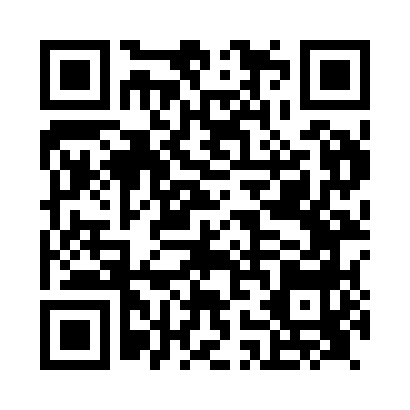 Prayer times for Shipham, Somerset, UKMon 1 Jul 2024 - Wed 31 Jul 2024High Latitude Method: Angle Based RulePrayer Calculation Method: Islamic Society of North AmericaAsar Calculation Method: HanafiPrayer times provided by https://www.salahtimes.comDateDayFajrSunriseDhuhrAsrMaghribIsha1Mon3:075:001:156:519:3011:232Tue3:085:011:156:519:3011:233Wed3:085:011:166:519:3011:224Thu3:095:021:166:509:2911:225Fri3:095:031:166:509:2911:226Sat3:105:041:166:509:2811:227Sun3:105:051:166:509:2711:228Mon3:115:061:166:509:2711:219Tue3:115:071:176:499:2611:2110Wed3:125:081:176:499:2511:2111Thu3:135:091:176:489:2411:2012Fri3:135:101:176:489:2411:2013Sat3:145:111:176:489:2311:2014Sun3:145:121:176:479:2211:1915Mon3:155:131:176:479:2111:1916Tue3:165:141:176:469:2011:1817Wed3:165:161:176:469:1911:1818Thu3:175:171:186:459:1711:1719Fri3:185:181:186:449:1611:1720Sat3:185:201:186:449:1511:1621Sun3:195:211:186:439:1411:1622Mon3:205:221:186:429:1311:1523Tue3:205:241:186:429:1111:1424Wed3:215:251:186:419:1011:1425Thu3:225:261:186:409:0911:1326Fri3:235:281:186:399:0711:1227Sat3:235:291:186:389:0611:1228Sun3:245:311:186:389:0411:1129Mon3:255:321:186:379:0311:1030Tue3:255:331:186:369:0111:0931Wed3:275:351:186:358:5911:06